
АДМИНИСТРАЦИЯ КАМЫШЛОВСКОГО ГОРОДСКОГО ОКРУГА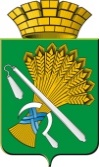 П О С Т А Н О В Л Е Н И Еот  16.04.2020   № 253О назначении общественных обсуждений по проекту планировки и проекту межевания территории существующих наружных сетей водопровода по ул. Красных Партизан, ул. Зеленая, ул. Закамышловская, ул. Швельниса с установкой пожарных гидрантов и подключением                  объектов, с закольцовкой по ул. Ирбитская                                        В целях соблюдения прав человека на благоприятные условия жизнедеятельности, прав и законных интересов правообладателей земельных участков и объектов капитального строительства , в соответствии со статьями 45 и 46 Градостроительного кодекса Российской Федерации, Федеральным законом от 06.10.2003 № 131-ФЗ «Об общих принципах организации местного самоуправления в Российской Федерации»,  Генеральным планом развития Камышловского городского округа на период до 2032 года, утвержденным решением Думы Камышловского городского округа  от 27.09.2013 г. №257,  Положением об организации и проведении общественных обсуждений или публичных слушаний по вопросам градостроительной деятельности на территории Камышловского городского округа, утвержденным решением Думы Камышловского городского округа  от 21.06.2018 г. №261, руководствуясь Уставом Камышловского городского округа, на основании обращения директора общества с ограниченной ответственностью «Проектный институт «СПЕКТР» А. С. Семенова (вх. №1657 от 27.02.2020), администрация Камышловского городского округаПОСТАНОВЛЯЕТ:Назначить общественные обсуждения по проекту планировки и проекту межевания территории существующих наружных сетей водопровода по ул. Красных Партизан, ул. Зеленая, ул. Закамышловская, ул. Швельниса с установкой пожарных гидрантов и подключением объектов, с закольцовкой по ул. Ирбитская. Поручить  отделу архитектуры и градостроительства администрации Камышловского городского округа  (Нифонтова Т.В.):     1) разместить оповещение о начале общественных обсуждений на официальном сайте администрации  Камышловского городского округа: www.gorod-kamyshlov.ru, в газете «Камышловские известия» и на информационном стенде около здания администрации по адресу: Свердловская область, город Камышлов, улица Свердлова, 41 до 29.04.2020;       2) разместить проект планировки и проект межевания территории существующих наружных сетей водопровода по ул. Красных Партизан, ул. Зеленая, ул. Закамышловская, ул. Швельниса с установкой пожарных гидрантов и подключением объектов, с закольцовкой по ул. Ирбитская, на официальном сайте Камышловского городского округа в информационно-телекоммуникационной сети «Интернет»  в разделе «Общественные обсуждения и публичные слушания» во вкладке «Градостроительство» - до 08.05.2020;  организовать проведение экспозиции проекта планировки и проекта межевания территории существующих наружных сетей водопровода по ул. Красных Партизан, ул. Зеленая, ул. Закамышловская, ул. Швельниса с установкой пожарных гидрантов и подключением объектов, с закольцовкой по ул. Ирбитская, на официальном сайте Камышловского городского округа, с 07.05.2020 по 21.05.2020;         4) организовать принятие предложений и замечаний по проекту внесения изменений в Правила землепользования и застройки Камышловского городского округа, утвержденные Решением Думы Камышловского городского округа № 116 от 25.05.2017 года, с 07.05.2020 по 21.05.2020;         5) подготовить и оформить протокол общественных обсуждений;      6) подготовить и организовать опубликование заключения о результатах общественных обсуждений в газете «Камышловские известия»  и размещение на официальном сайте Камышловского городского округа: www.gorod-kamyshlov.ru. в информационно-телекоммуникационной сети «Интернет» в срок до  27.05.2020.3. Разместить настоящее постановление на официальном сайте Камышловского городского округа в информационно-телекоммуникационной сети «Интернет» в срок до 26.04.2020. 4. Контроль за исполнением настоящего постановления возложить на первого заместителя главы администрации Камышловского городского округа Бессонова Е.А.ГлаваКамышловского городского округа                                               А.В. Половников